Основные понятияФорму федерального статистического наблюдения № 1-технология «Сведения о разработке и (или) использовании передовых производственных технологий» ежегодно предоставляют юридические лица, кроме субъектов малого предпринимательства, ведущие разработку и (или) использующие передовые производственные технологии, осуществляющие экономическую деятельность в соответствии с Общероссийским классификатором видов экономической деятельности (ОКВЭД2 ОК 029-2014 (КДЕС Ред. 2)) в сфере добычи полезных ископаемых (Раздел B); обрабатывающих производств (Раздел С); обеспечения электрической энергией, газом и паром; кондиционирования воздуха (Раздел D); водоснабжения; водоотведения, организации сбора и утилизации отходов, деятельности по ликвидации загрязнений (Раздел E); технического обслуживания и ремонта автотранспортных средств (код 45.2); деятельности издательской (код 58);  деятельности в области связи на базе проводных технологий (код 61.1); разработки компьютерного программного обеспечения, консультационных услуг в данной области и других сопутствующих услуг (код 62); деятельности в области информационных технологий (код 63); деятельности в области архитектуры, связанной со зданиями и сооружениями (код 71.11.1); деятельности, связанной с инженерно-техническим проектированием, управлением проектами строительства, выполнением строительного контроля и авторского надзора (код 71.12.1); деятельности заказчика-застройщика, генерального подрядчика (код 71.12.2); технических испытаний, исследований, анализа и сертификации (код 71.2); научных исследований и разработок (код 72); деятельности специализированной в области дизайна (код 74.10); образования высшего (код 85.22); подготовка кадров высшей квалификации (код 85.23); ремонта компьютеров и коммуникационного оборудования (код 95.1); ремонта предметов личного потребления и хозяйственно-бытового назначения (код 95.2).Под передовыми производственными технологиями  понимаются технологии и технологические процессы (включая необходимое для их реализации оборудование), управляемые с помощью компьютера или основанные на микроэлектронике и используемые при проектировании, производстве или обработке продукции (товаров и услуг). Типичные применения включают автоматизированное конструирование и проектирование, гибкие производственные центры, роботы, автоматически управляемые транспортные средства, системы автоматизированного хранения и поиска. Все они могут быть соединены системами связи (локальными заводскими сетями) в единую гибкую производственную систему, а в конечном счете в единое автоматизированное предприятие или интегрированную компьютерную производственную систему. Единицей статистического учета в форме является передовая производственная технология, которая объединяет однородный набор технических приемов (серии манипуляций или комплекса операций), предназначенных для выполнения одной или нескольких производственных функций. Согласно определению, передовая производственная технология включает необходимое для ее реализации оборудование. Это означает, что учитываться должны не все машины и оборудование, которые используются на предприятии, а только та их часть, которая непосредственно используется при реализации данной технологии (технологического процесса). При этом если одна технология требует для реализации комплекса оборудования, то весь комплекс учитывается один раз в составе одной технологии (технологического процесса). Под использованием передовой производственной технологии следует понимать ее внедрение и производственную эксплуатацию. Технология считается используемой лишь при производственной эксплуатации, результатом которой является выпуск продукции или оказание услуг. Используемые передовые производственные технологии по субъектам Российской Федерации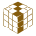 Источники и контактыИсточник По данным формы № 1-технология «Сведения о разработке и (или) использовании передовых производственных технологий» ПериодичностьГодовая Сроки обновления на сайтеАпрель следующий за отчетным годом КонтактыБабаян М.Ш., т. 8 (495) 632-91-17 